Home-Start East Sussex DA Programme Professionals’ Referral Form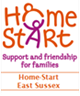  Home-Start East Sussex DA Programme Professionals’ Referral Form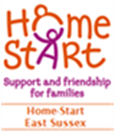 Please password protect form (see guidance) and send to vicki.thomson@hses.org.ukHave you assessed your client for risk of domestic abuse?Have you assessed your client for risk of domestic abuse?Have you assessed your client for risk of domestic abuse?Assessed as high risk (14+ on DASH) and not appropriate for DA programmeAssessed at medium risk (7-13 on DASH).  If you answer yes to the following questions : Could the perpetrator be a risk to victim, the other vulnerable participants or the facilitators? Is the victim dealing with any current crises?Assessed at standard risk (0-6) on DASH or professional judgement) or possibly the lower end of medium risk (7-9).  If you answer “yes” to the following comments:Do you believe the perpetrator is not/no longer a risk to victim or other members of the programme?  Is the client in ‘the right place’ for a programme that helps her to understand her experience and recognise the early warning signs so she can keep herself (and her children) safe in future relationships?Is the victim’s life is stable enough so she is likely to commit to each session, benefit from a learning environment and whose behaviour is not likely to upset vulnerable peers?Referral to domestic services is requiredReferral to domestic services is requiredReferral to domestic services is requiredrefer to MARACRefer to The PortalRefer to Home-Start East SussexClient Ref No: Client Ref No: Community IDVA:Community IDVA:Community IDVA:Community IDVA:Community IDVA:Community IDVA:Community IDVA:Intake date:Repeat referral? Y/NIntake date:Repeat referral? Y/NReferred ByName:                                               Agency:Email:                                                Tel:Does the client have children/stepchildren under 18?  Yes/NoIf yes, how many:              Does the client have children/stepchildren under 18? Yes/NoIf yes how many:                       (please complete children section below)Has the client attended our programme before?:  Yes/NoHas she had more than one intimate partner who was a perpetrator?  Yes/NoReferred ByName:                                               Agency:Email:                                                Tel:Does the client have children/stepchildren under 18?  Yes/NoIf yes, how many:              Does the client have children/stepchildren under 18? Yes/NoIf yes how many:                       (please complete children section below)Has the client attended our programme before?:  Yes/NoHas she had more than one intimate partner who was a perpetrator?  Yes/NoReferred ByName:                                               Agency:Email:                                                Tel:Does the client have children/stepchildren under 18?  Yes/NoIf yes, how many:              Does the client have children/stepchildren under 18? Yes/NoIf yes how many:                       (please complete children section below)Has the client attended our programme before?:  Yes/NoHas she had more than one intimate partner who was a perpetrator?  Yes/NoReferred ByName:                                               Agency:Email:                                                Tel:Does the client have children/stepchildren under 18?  Yes/NoIf yes, how many:              Does the client have children/stepchildren under 18? Yes/NoIf yes how many:                       (please complete children section below)Has the client attended our programme before?:  Yes/NoHas she had more than one intimate partner who was a perpetrator?  Yes/NoReferred ByName:                                               Agency:Email:                                                Tel:Does the client have children/stepchildren under 18?  Yes/NoIf yes, how many:              Does the client have children/stepchildren under 18? Yes/NoIf yes how many:                       (please complete children section below)Has the client attended our programme before?:  Yes/NoHas she had more than one intimate partner who was a perpetrator?  Yes/NoReferred ByName:                                               Agency:Email:                                                Tel:Does the client have children/stepchildren under 18?  Yes/NoIf yes, how many:              Does the client have children/stepchildren under 18? Yes/NoIf yes how many:                       (please complete children section below)Has the client attended our programme before?:  Yes/NoHas she had more than one intimate partner who was a perpetrator?  Yes/NoReferred ByName:                                               Agency:Email:                                                Tel:Does the client have children/stepchildren under 18?  Yes/NoIf yes, how many:              Does the client have children/stepchildren under 18? Yes/NoIf yes how many:                       (please complete children section below)Has the client attended our programme before?:  Yes/NoHas she had more than one intimate partner who was a perpetrator?  Yes/NoOther agency involvement with client/family:If none, type noneOther agency involvement with client/family:If none, type noneReferred ByName:                                               Agency:Email:                                                Tel:Does the client have children/stepchildren under 18?  Yes/NoIf yes, how many:              Does the client have children/stepchildren under 18? Yes/NoIf yes how many:                       (please complete children section below)Has the client attended our programme before?:  Yes/NoHas she had more than one intimate partner who was a perpetrator?  Yes/NoReferred ByName:                                               Agency:Email:                                                Tel:Does the client have children/stepchildren under 18?  Yes/NoIf yes, how many:              Does the client have children/stepchildren under 18? Yes/NoIf yes how many:                       (please complete children section below)Has the client attended our programme before?:  Yes/NoHas she had more than one intimate partner who was a perpetrator?  Yes/NoReferred ByName:                                               Agency:Email:                                                Tel:Does the client have children/stepchildren under 18?  Yes/NoIf yes, how many:              Does the client have children/stepchildren under 18? Yes/NoIf yes how many:                       (please complete children section below)Has the client attended our programme before?:  Yes/NoHas she had more than one intimate partner who was a perpetrator?  Yes/NoReferred ByName:                                               Agency:Email:                                                Tel:Does the client have children/stepchildren under 18?  Yes/NoIf yes, how many:              Does the client have children/stepchildren under 18? Yes/NoIf yes how many:                       (please complete children section below)Has the client attended our programme before?:  Yes/NoHas she had more than one intimate partner who was a perpetrator?  Yes/NoReferred ByName:                                               Agency:Email:                                                Tel:Does the client have children/stepchildren under 18?  Yes/NoIf yes, how many:              Does the client have children/stepchildren under 18? Yes/NoIf yes how many:                       (please complete children section below)Has the client attended our programme before?:  Yes/NoHas she had more than one intimate partner who was a perpetrator?  Yes/NoReferred ByName:                                               Agency:Email:                                                Tel:Does the client have children/stepchildren under 18?  Yes/NoIf yes, how many:              Does the client have children/stepchildren under 18? Yes/NoIf yes how many:                       (please complete children section below)Has the client attended our programme before?:  Yes/NoHas she had more than one intimate partner who was a perpetrator?  Yes/NoReferred ByName:                                               Agency:Email:                                                Tel:Does the client have children/stepchildren under 18?  Yes/NoIf yes, how many:              Does the client have children/stepchildren under 18? Yes/NoIf yes how many:                       (please complete children section below)Has the client attended our programme before?:  Yes/NoHas she had more than one intimate partner who was a perpetrator?  Yes/NoRisk Level: Risk Assessment tool used: DASH/Professional Judgement (please complete DASH if there has been any type of abuse within the last three months)Please outline some indicators that illustrate that the victim is in the right place to benefit from the programme:1.2.3.Risk Level: Risk Assessment tool used: DASH/Professional Judgement (please complete DASH if there has been any type of abuse within the last three months)Please outline some indicators that illustrate that the victim is in the right place to benefit from the programme:1.2.3.Risk Level: Risk Assessment tool used: DASH/Professional Judgement (please complete DASH if there has been any type of abuse within the last three months)Please outline some indicators that illustrate that the victim is in the right place to benefit from the programme:1.2.3.Risk Level: Risk Assessment tool used: DASH/Professional Judgement (please complete DASH if there has been any type of abuse within the last three months)Please outline some indicators that illustrate that the victim is in the right place to benefit from the programme:1.2.3.Risk Level: Risk Assessment tool used: DASH/Professional Judgement (please complete DASH if there has been any type of abuse within the last three months)Please outline some indicators that illustrate that the victim is in the right place to benefit from the programme:1.2.3.Risk Level: Risk Assessment tool used: DASH/Professional Judgement (please complete DASH if there has been any type of abuse within the last three months)Please outline some indicators that illustrate that the victim is in the right place to benefit from the programme:1.2.3.Risk Level: Risk Assessment tool used: DASH/Professional Judgement (please complete DASH if there has been any type of abuse within the last three months)Please outline some indicators that illustrate that the victim is in the right place to benefit from the programme:1.2.3.Risk Level: Risk Assessment tool used: DASH/Professional Judgement (please complete DASH if there has been any type of abuse within the last three months)Please outline some indicators that illustrate that the victim is in the right place to benefit from the programme:1.2.3.Risk Level: Risk Assessment tool used: DASH/Professional Judgement (please complete DASH if there has been any type of abuse within the last three months)Please outline some indicators that illustrate that the victim is in the right place to benefit from the programme:1.2.3.Client InformationName/AKA:Name/AKA:Name/AKA:Name/AKA:Name/AKA:Name/AKA:Name/AKA:Name/AKA:Age:Age:Gender Identity:Gender Identity:Gender Identity:Gender Identity:Gender Identity:Address:Address:Address:Address:Address:Address:Address:Safe to write?  Y/NSafe to write?  Y/NAlternative address:Alternative address:Alternative address:Alternative address:Alternative address:Alternative address:Alternative address:Safe to write:  Y/NSafe to write:  Y/NTel:Tel:Safe to call/safe time?Safe to call/safe time?Safe to call/safe time?Safe to call/safe time?Safe to call/safe time?Safe to call/safe time?Safe to call/safe time?Email:Email:Preferred method of contact?Preferred method of contact?Preferred method of contact?Preferred method of contact?Preferred method of contact?Preferred method of contact?Preferred method of contact?Ethnicity:Ethnicity:Religion:Religion:Religion:Religion:Religion:Languages:Languages:Translator required?  Y/NTranslator required?  Y/NImmigration status/concerns:Immigration status/concerns:Immigration status/concerns:Immigration status/concerns:Immigration status/concerns:Sexual orientation:Sexual orientation:Historical and current relationship with perpetrator including the extent to which the client feels safe:Historical and current relationship with perpetrator including the extent to which the client feels safe:Historical and current relationship with perpetrator including the extent to which the client feels safe:Historical and current relationship with perpetrator including the extent to which the client feels safe:Historical and current relationship with perpetrator including the extent to which the client feels safe:Historical and current relationship with perpetrator including the extent to which the client feels safe:Historical and current relationship with perpetrator including the extent to which the client feels safe:Historical and current relationship with perpetrator including the extent to which the client feels safe:Historical and current relationship with perpetrator including the extent to which the client feels safe:Current living arrangements:Current living arrangements:Current living arrangements:Current living arrangements:Current living arrangements:Current living arrangements:Current living arrangements:Current living arrangements:Current living arrangements:SM/MH Issues including diagnosis, treatment and current stability: SM/MH Issues including diagnosis, treatment and current stability: SM/MH Issues including diagnosis, treatment and current stability: SM/MH Issues including diagnosis, treatment and current stability: SM/MH Issues including diagnosis, treatment and current stability: SM/MH Issues including diagnosis, treatment and current stability: SM/MH Issues including diagnosis, treatment and current stability: SM/MH Issues including diagnosis, treatment and current stability: SM/MH Issues including diagnosis, treatment and current stability: Disability, literacy or numeracy difficulties:If so, any comments on the best way to engage with the client in a group setting?Disability, literacy or numeracy difficulties:If so, any comments on the best way to engage with the client in a group setting?Disability, literacy or numeracy difficulties:If so, any comments on the best way to engage with the client in a group setting?Disability, literacy or numeracy difficulties:If so, any comments on the best way to engage with the client in a group setting?Disability, literacy or numeracy difficulties:If so, any comments on the best way to engage with the client in a group setting?Disability, literacy or numeracy difficulties:If so, any comments on the best way to engage with the client in a group setting?Disability, literacy or numeracy difficulties:If so, any comments on the best way to engage with the client in a group setting?Disability, literacy or numeracy difficulties:If so, any comments on the best way to engage with the client in a group setting?Disability, literacy or numeracy difficulties:If so, any comments on the best way to engage with the client in a group setting?Employment status and detail:Employment status and detail:Employment status and detail:Employment status and detail:Employment status and detail:Employment status and detail:Employment status and detail:Employment status and detail:Employment status and detail:Primary support needs from the Programme (mark as many as relevant)Client would benefit from:developing a support network with other participants, as she feels isolated  learning more about different types of DA as she is currently in a relationship where               there is non-physical DA which could escalate support to help her process a historic experience   Support to help her recognise healthy and unhealthy relationships learning about rights and options understanding the effect that DA has on children developing skills to identify the early warning signs of DA so she can feel confident when entering new relationships Anything else?Primary support needs from the Programme (mark as many as relevant)Client would benefit from:developing a support network with other participants, as she feels isolated  learning more about different types of DA as she is currently in a relationship where               there is non-physical DA which could escalate support to help her process a historic experience   Support to help her recognise healthy and unhealthy relationships learning about rights and options understanding the effect that DA has on children developing skills to identify the early warning signs of DA so she can feel confident when entering new relationships Anything else?Primary support needs from the Programme (mark as many as relevant)Client would benefit from:developing a support network with other participants, as she feels isolated  learning more about different types of DA as she is currently in a relationship where               there is non-physical DA which could escalate support to help her process a historic experience   Support to help her recognise healthy and unhealthy relationships learning about rights and options understanding the effect that DA has on children developing skills to identify the early warning signs of DA so she can feel confident when entering new relationships Anything else?Primary support needs from the Programme (mark as many as relevant)Client would benefit from:developing a support network with other participants, as she feels isolated  learning more about different types of DA as she is currently in a relationship where               there is non-physical DA which could escalate support to help her process a historic experience   Support to help her recognise healthy and unhealthy relationships learning about rights and options understanding the effect that DA has on children developing skills to identify the early warning signs of DA so she can feel confident when entering new relationships Anything else?Primary support needs from the Programme (mark as many as relevant)Client would benefit from:developing a support network with other participants, as she feels isolated  learning more about different types of DA as she is currently in a relationship where               there is non-physical DA which could escalate support to help her process a historic experience   Support to help her recognise healthy and unhealthy relationships learning about rights and options understanding the effect that DA has on children developing skills to identify the early warning signs of DA so she can feel confident when entering new relationships Anything else?Primary support needs from the Programme (mark as many as relevant)Client would benefit from:developing a support network with other participants, as she feels isolated  learning more about different types of DA as she is currently in a relationship where               there is non-physical DA which could escalate support to help her process a historic experience   Support to help her recognise healthy and unhealthy relationships learning about rights and options understanding the effect that DA has on children developing skills to identify the early warning signs of DA so she can feel confident when entering new relationships Anything else?Primary support needs from the Programme (mark as many as relevant)Client would benefit from:developing a support network with other participants, as she feels isolated  learning more about different types of DA as she is currently in a relationship where               there is non-physical DA which could escalate support to help her process a historic experience   Support to help her recognise healthy and unhealthy relationships learning about rights and options understanding the effect that DA has on children developing skills to identify the early warning signs of DA so she can feel confident when entering new relationships Anything else?Primary support needs from the Programme (mark as many as relevant)Client would benefit from:developing a support network with other participants, as she feels isolated  learning more about different types of DA as she is currently in a relationship where               there is non-physical DA which could escalate support to help her process a historic experience   Support to help her recognise healthy and unhealthy relationships learning about rights and options understanding the effect that DA has on children developing skills to identify the early warning signs of DA so she can feel confident when entering new relationships Anything else?Primary support needs from the Programme (mark as many as relevant)Client would benefit from:developing a support network with other participants, as she feels isolated  learning more about different types of DA as she is currently in a relationship where               there is non-physical DA which could escalate support to help her process a historic experience   Support to help her recognise healthy and unhealthy relationships learning about rights and options understanding the effect that DA has on children developing skills to identify the early warning signs of DA so she can feel confident when entering new relationships Anything else?Perpetrator InformationPerpetrator InformationIs the client still in contact with the perpetrator?   Y/NIs the victim experiencing post-separation abuse? Y/NAny info below you have re perpetrator is only necessary if client has had contact within the last three months:Is the client still in contact with the perpetrator?   Y/NIs the victim experiencing post-separation abuse? Y/NAny info below you have re perpetrator is only necessary if client has had contact within the last three months:Is the client still in contact with the perpetrator?   Y/NIs the victim experiencing post-separation abuse? Y/NAny info below you have re perpetrator is only necessary if client has had contact within the last three months:Is the client still in contact with the perpetrator?   Y/NIs the victim experiencing post-separation abuse? Y/NAny info below you have re perpetrator is only necessary if client has had contact within the last three months:Is the client still in contact with the perpetrator?   Y/NIs the victim experiencing post-separation abuse? Y/NAny info below you have re perpetrator is only necessary if client has had contact within the last three months:Is the client still in contact with the perpetrator?   Y/NIs the victim experiencing post-separation abuse? Y/NAny info below you have re perpetrator is only necessary if client has had contact within the last three months:Is the client still in contact with the perpetrator?   Y/NIs the victim experiencing post-separation abuse? Y/NAny info below you have re perpetrator is only necessary if client has had contact within the last three months:Name/AKA:Name/AKA:Name/AKA:Name/AKA:Name/AKA:Name/AKA:Name/AKA:Age:Age:Address:Address:Address:Address:Address:Address:Address:Address:Address:Gender Identity:Gender Identity:Ethnicity:Ethnicity:Ethnicity:Ethnicity:Ethnicity:Religion:Religion:Languages:Languages:Immigration issues:Immigration issues:Immigration issues:Immigration issues:Immigration issues:SM/MH Issues including diagnosis and treatment: SM/MH Issues including diagnosis and treatment: SM/MH Issues including diagnosis and treatment: SM/MH Issues including diagnosis and treatment: SM/MH Issues including diagnosis and treatment: SM/MH Issues including diagnosis and treatment: SM/MH Issues including diagnosis and treatment: SM/MH Issues including diagnosis and treatment: SM/MH Issues including diagnosis and treatment: Disability, literacy or numeracy difficulties:Disability, literacy or numeracy difficulties:Disability, literacy or numeracy difficulties:Disability, literacy or numeracy difficulties:Disability, literacy or numeracy difficulties:Disability, literacy or numeracy difficulties:Disability, literacy or numeracy difficulties:Disability, literacy or numeracy difficulties:Disability, literacy or numeracy difficulties:Employment Status and Detail:Employment Status and Detail:Employment Status and Detail:Employment Status and Detail:Employment Status and Detail:Employment Status and Detail:Employment Status and Detail:Employment Status and Detail:Employment Status and Detail:FLAG CONCERNS REGARDING CONTACT AND PROGRAMME ATTENDANCE(e.g. staff safety issues, repeat perpetrator, suitable times to call client, honour-based violence, suicide/self-harm)FLAG CONCERNS REGARDING CONTACT AND PROGRAMME ATTENDANCE(e.g. staff safety issues, repeat perpetrator, suitable times to call client, honour-based violence, suicide/self-harm)FLAG CONCERNS REGARDING CONTACT AND PROGRAMME ATTENDANCE(e.g. staff safety issues, repeat perpetrator, suitable times to call client, honour-based violence, suicide/self-harm)FLAG CONCERNS REGARDING CONTACT AND PROGRAMME ATTENDANCE(e.g. staff safety issues, repeat perpetrator, suitable times to call client, honour-based violence, suicide/self-harm)FLAG CONCERNS REGARDING CONTACT AND PROGRAMME ATTENDANCE(e.g. staff safety issues, repeat perpetrator, suitable times to call client, honour-based violence, suicide/self-harm)FLAG CONCERNS REGARDING CONTACT AND PROGRAMME ATTENDANCE(e.g. staff safety issues, repeat perpetrator, suitable times to call client, honour-based violence, suicide/self-harm)FLAG CONCERNS REGARDING CONTACT AND PROGRAMME ATTENDANCE(e.g. staff safety issues, repeat perpetrator, suitable times to call client, honour-based violence, suicide/self-harm)FLAG CONCERNS REGARDING CONTACT AND PROGRAMME ATTENDANCE(e.g. staff safety issues, repeat perpetrator, suitable times to call client, honour-based violence, suicide/self-harm)FLAG CONCERNS REGARDING CONTACT AND PROGRAMME ATTENDANCE(e.g. staff safety issues, repeat perpetrator, suitable times to call client, honour-based violence, suicide/self-harm)Children’s InformationChildren’s InformationGenderAgeIs perp father?Does perp have PR?Does perp have PR?Does perp have PR?SchoolNameNameIs the client pregnant? Y/NIs the client pregnant? Y/NDue date and any other relevant info:Due date and any other relevant info:Due date and any other relevant info:Due date and any other relevant info:Due date and any other relevant info:Due date and any other relevant info:Due date and any other relevant info:Living arrangements of children if different from client:  Living arrangements of children if different from client:  Living arrangements of children if different from client:  Living arrangements of children if different from client:  Living arrangements of children if different from client:  Living arrangements of children if different from client:  Living arrangements of children if different from client:  Living arrangements of children if different from client:  Living arrangements of children if different from client:  CS Involvement   Y/NCS Involvement   Y/NDescribe involvement:Describe involvement:Describe involvement:Describe involvement:Describe involvement:Describe involvement:Describe involvement:Flag concerns regarding children: Flag concerns regarding children: Flag concerns regarding children: Flag concerns regarding children: Flag concerns regarding children: Flag concerns regarding children: Flag concerns regarding children: Flag concerns regarding children: Flag concerns regarding children: Community IDVA ChecklistCommunity IDVA ChecklistCommunity IDVA ChecklistCommunity IDVA ChecklistCommunity IDVA ChecklistCommunity IDVA ChecklistCommunity IDVA ChecklistCommunity IDVA ChecklistCommunity IDVA ChecklistSafelives DASH risk checklist completed:  Y/NDate:Safelives DASH risk checklist completed:  Y/NDate:Individualised Support Plan in place?   Y/NDate:Individualised Support Plan in place?   Y/NDate:Individualised Support Plan in place?   Y/NDate:Individualised Support Plan in place?   Y/NDate:Confidentiality and info sharing agreement consented to by clientTelephone  Y/N       Written Y/NDate:Confidentiality and info sharing agreement consented to by clientTelephone  Y/N       Written Y/NDate:Confidentiality and info sharing agreement consented to by clientTelephone  Y/N       Written Y/NDate:SOAG completed?Y/N/NADate:SOAG completed?Y/N/NADate:Individualised Support Plan in place?   Y/NDate:Individualised Support Plan in place?   Y/NDate:Individualised Support Plan in place?   Y/NDate:Individualised Support Plan in place?   Y/NDate:Confidentiality and info sharing agreement consented to by clientTelephone  Y/N       Written Y/NDate:Confidentiality and info sharing agreement consented to by clientTelephone  Y/N       Written Y/NDate:Confidentiality and info sharing agreement consented to by clientTelephone  Y/N       Written Y/NDate:Service explanation provided:Telephone  Y/N       Written Y/NDate:Service explanation provided:Telephone  Y/N       Written Y/NDate:Is there a conflict of interested with this client? E.g. are we already supporting the alleged perpetrator? Y/NIs there a conflict of interested with this client? E.g. are we already supporting the alleged perpetrator? Y/NIs there a conflict of interested with this client? E.g. are we already supporting the alleged perpetrator? Y/NIs there a conflict of interested with this client? E.g. are we already supporting the alleged perpetrator? Y/NMonitoring and evaluation of data consented to by client Y/NDate:Monitoring and evaluation of data consented to by client Y/NDate:Monitoring and evaluation of data consented to by client Y/NDate: